kb 7.1 Opdracht: Hoe word je geholpen?In een winkel word je niet altijd geholpen. Er zijn verschillende bedieningsvormen:​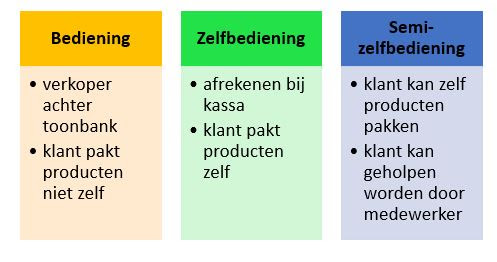 Opdracht:Vul het schema verder in.Zet in de kolom bijzonderheden welke vaardigheid de verkoper nodig heeft, kies uit: productkennis, beleefd zijn, rekenvaardigheid. Je kunt meerdere vaardigheden invullen.​winkelvormbedieningsvormbijzonderheden1. speciaalzaakbedieningProductkennis, beleefd zijn, rekenvaardigheid2. supermarkt3. markt4. boerderijwinkel5. tuincentrum6. webshop7. stalletje langs de weg